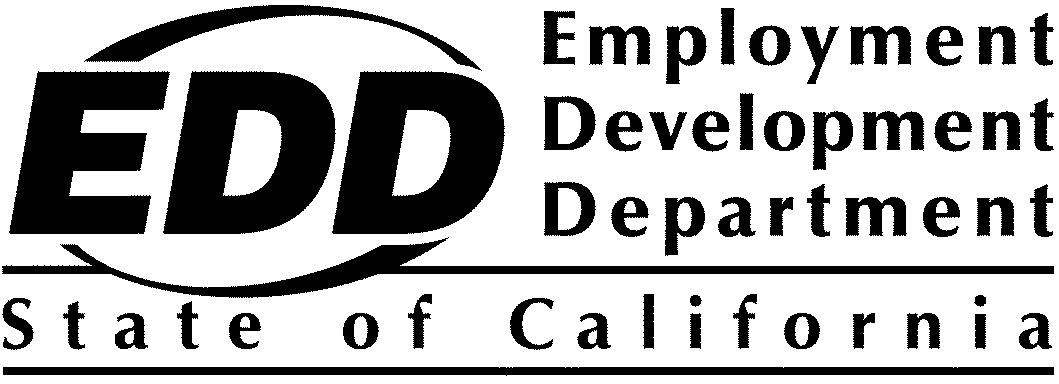 Campesino de California Outreach GrantRadio Media PY 2021-22Award List and Project SummariesOn June 17, 2021, $100,000 of Wagner-Peyser Act, Governor’s Discretionary 10 percent funds were awarded to one organization under the Campesino de California Outreach Grant - Radio Media for Program Year (PY) 2021-22 Solicitation for Proposals. The awardee project list and project summary is listed below. Funding decisions are final.Award ListApplicant NameCountyAwardLa Cooperativa Campesina de CaliforniaVarious$100,000Project SummariesAPPLICANTLa Cooperativa Campesina de California1107 9th Street, Suite 420Sacramento, CA 95814CONTACTMarco C. Lizarraga, Executive Director 1-916-388-2220mlizarraga@lacooperativa.orgAWARD$100,000INDUSTRY FOCUSAgriculture TARGETED PARTICIPANTSMigrant and Seasonal Farmworkers (MSFW)KEY PARTNERSRadio Bilingue, Monitor Advocate Office, Department of Community Services and Development, California Human Development, Center for Employment Training, Central Valley Opportunity Center, Employers’ Training Resource, Proteus Inc., and America’s Job Center of CaliforniaSM (AJCC).PROJECT DESCRIPTIONThe grantee of the project must develop and deliver 24 semi-monthly, 30-minute hosted radio talk shows and record in video format for the MSFW population in Spanish during PY 2021-22. Additionally, the grantee must use complementing online and social media outlets to publicize the radio talk show and communicate additional information as necessary.EXPECTED OUTCOMESThe goal of this initiative is to provide MSFW and their families with relevant, timely information regarding the various programs and services offered through the Employment Development Department and its partners.